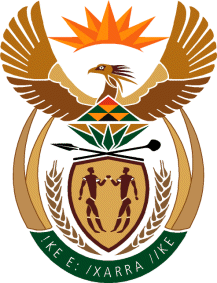 MINISTRY OF DEFENCE & MILITARY VETERANSNATIONAL ASSEMBLYQUESTION FOR WRITTEN REPLY419.	Mr M L Shelembe (DA) to ask the Minister of Defence and Military Veterans: [30] [Question submitted for oral reply now placed for written reply because it is in excess of quota (Rule 137(8))]:With reference to section 20(2) of the Military Veterans Act, Act 18 of 2011, which gives powers to the Military Veterans Appeals Board to confirm or set aside any decision taken by her department, and difficulties experienced by the Appeals Board in enforcing its findings when it differs with the decisions taken by her department, (a) what steps does she intend to take to enhance the independence and authority of the Appeals Board and (b) on what date was her last meeting with the Appeals Board to discuss progress on appeals?							NW449E   REPLY           (a) There is a process underway to review the provisions of the Act.  (b) The last meeting was held on 13th October 2020 with the Deputy Minister. 